Adoption Enquiry Form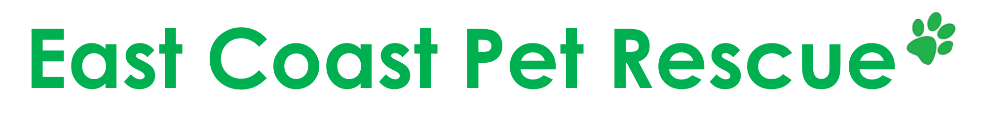 Your detailsThank you for your interest, we will be in contact with you as soon as we can.	What species would you be interested in adopting?Would you like to apply for a specific animal you have seen us advertising?Date you are ready to adopt:Please note: Animals must be collected within 7 days of ECPR advising animal is ready for collectionPlease note: Animals must be collected within 7 days of ECPR advising animal is ready for collectionIf applying for a cat, would you like:If applying for a cat, would you like:If applying for a cat, would you like:If applying for a cat, would you like:Indoor onlyIndoor onlyIndoor with access to outsideIndoor with access to outsideOutdoor onlyLap catShorthairLonghairLonghairLonghairWould you consider a Timid or Nervous CatWould you consider a Timid or Nervous CatWould you consider a Timid or Nervous CatName:Contact NumberAddress:Post code:Post code:Email:Email:Email:Is your home: Is your home: Is your home: owned rentedrentedDo you have permission to have pets at the property?Do you have permission to have pets at the property?Do you have permission to have pets at the property?Do you have permission to have pets at the property?Landlords contact details:(Please send a copy/photo of yourtenancy agreement)Please list all occupants, including ages of any children:Please list all occupants, including ages of any children:Please list current workdays/hours:Do you own any other pets?  Do you own any other pets?  YesNoIf yes, please give details below:If yes, please give details below:If yes, please give details below:If yes, please give details below:If yes, please give details below:If yes, please give details below:If yes, please give details below:Are they used to living with other cats?Are they used to living with other cats?Are they used to living with other cats?Are they used to living with other cats?Are they used to living with other cats?Are they used to living with other cats?Are they used to living with other cats?Are they used to living with other cats?YesNoNoAre they:Neutered?YesNoVaccinated? YesYesNoIf you don’t currently own any pets, have you had any in the past?If you don’t currently own any pets, have you had any in the past?If you don’t currently own any pets, have you had any in the past?If you don’t currently own any pets, have you had any in the past?If you don’t currently own any pets, have you had any in the past?If you don’t currently own any pets, have you had any in the past?YesYesNoIf yes give details:Would you able to transport your new pet to the vets in an emergency?YesNoIf applying for rabbits/guinea pigs, have you included photos of your set up?YesNoDate form completed: